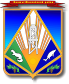 МУНИЦИПАЛЬНОЕ ОБРАЗОВАНИЕХАНТЫ-МАНСИЙСКИЙ РАЙОНХанты-Мансийский автономный округ – ЮграГЛАВА ХАНТЫ-МАНСИЙСКОГО РАЙОНАП О С Т А Н О В Л Е Н И Еот 05.04.2018                                                                                            № 17-пгг. Ханты-МансийскО внесении изменения в постановлениеглавы Ханты-Мансийского районаот 22.12.2016 № 63 «О Межведомственной комиссии Ханты-Мансийского района по противодействию экстремистскойдеятельности»В связи с организационно-кадровыми изменениями:1. Внести в постановление главы Ханты-Мансийского района 
от 22.12.2016 № 63 «О Межведомственной комиссии Ханты-Мансийского района по противодействию экстремистской деятельности» 
изменение, изложив приложение 2 к постановлению в следующей редакции:«Приложение 2к постановлению главыХанты-Мансийского районаот 22.12.2016 № 63СОСТАВМежведомственной комиссии Ханты-Мансийского района по противодействию экстремистской деятельностиГлава Ханты-Мансийского района, председатель КомиссииПервый заместитель главы Ханты-Мансийского района, заместитель председателя КомиссииНачальник  отдела  по  организации  профилактики  правонарушенийадминистрации Ханты-Мансийского района, заместитель председателя КомиссииКонсультант отдела по организации профилактики правонарушений администрации Ханты-Мансийского района, ответственный секретарь КомиссииЧлены комиссии:Представитель 3 отдела службы по Ханты-Мансийскому автономному округу – Югре РУФСБ РФ по Тюменской области 
(по согласованию)Начальник МО МВД России «Ханты-Мансийский» 
(по согласованию)Руководитель Ханты-Мансийского межрайонного следственного отдела Следственного управления Следственного комитета Российской Федерации по Ханты-Мансийскому автономному округу – Югре 
(по согласованию)Заместитель главы Ханты-Мансийского района по социальным вопросам Председатель комитета по образованию администрации Ханты-Мансийского района Директор МКУ Ханты-Мансийского района «Комитет по культуре, спорту и социальной политике»Начальник управления по информационным технологиям администрации Ханты-Мансийского районаГлавный редактор муниципального автономного учреждения Ханты-Мансийского района «Редакция газеты «Наш район» Представитель духовенства Ханты-Мансийского благочиния Ханты-Мансийской епархии (по согласованию)Представитель местной мусульманской религиозной организации сельского поселения Горноправдинск (по согласованию).».2. Опубликовать настоящее постановление в газете «Наш район» 
и разместить на официальном сайте администрации Ханты-Мансийского района.3. Контроль за выполнением постановления возложить на первого заместителя главы Ханты-Мансийского района.Глава Ханты-Мансийского района			                         К.Р.Минулин